Proxy Form (for casting vote) I, ________________________________________(name of Head of Delegation) of the ______________________ (name of National Society or Government) hereby delegate to______________________________________(member of my delegation) the authority to cast the vote for my delegation.Date: ____________________________________Signature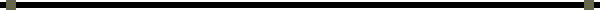 Procuration(pour l’expression du vote)Je, soussigné(e) ____________________________ (nom du chef de la délégation) de _____________________ (nom de la Société nationale ou du Gouvernement), autorise par la présente M./Mme _______________________________________ (membre de ma délégation), à voter au nom de ma délégation.Date: _________________________________________SignaturePoder(para emisión de voto)El/la que suscribe, _______________________________ (nombre del jefe/de la jefa de la delegación), de __________________(nombre de la Sociedad Nacional o del Gobierno)  _____________________________, delega por la presente en ______________________________ (miembro de su delegación) la autoridad para emitir el voto en nombre de mi delegación.Fecha:__________________Firmaتوكيل  (للتصويت) أنا الموقع أدناه ______________________________(اسم رئيس الوفد)من _________________(اسم الجمعية الوطنية أو الحكومة)، أُرخص عبر هذا التوكيل، للسيد/السيدة________________________(عضو في وفدي)التصويت بالنيابة عني باسم وفديالتاريخ:______________التوقيع